Amy Ruth Zalman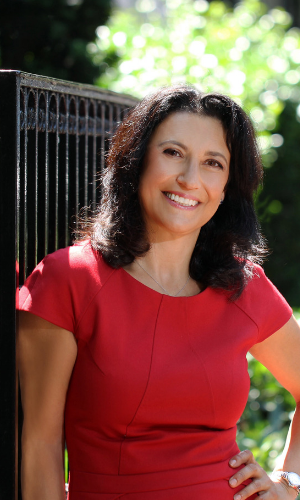 Adjunct Faculty-Georgetown UniversityCEO, Prescient LLCContactSocial MediaLinkedIn Link Twitter Link Personal Website(s)Prescient LLCBioAmy Zalman is a global security futurist, author, professor and speaker.She is the founder and Chief Executive Officer of Prescient, a management consulting firm that helps organizational leaders anticipate critical global changes and transform to meet it. Clients include Fortune 500 companies, growing businesses, government agencies and large non-profits.She previously served as the CEO and President of the World Future Society, a global membership organization for futurists and advocacy on behalf of future-critical issues, and as the inaugural Department of Defense Chair of Information Integration at the National War College in Washington DC. She has published widely on international affairs, emerging and future global issues, and technology and society, and is a frequent speaker to diverse audiences of experts and general public throughout the world.She has additionally served on the faculties of New York University, Cornell University and the New School University in New York. She currently serves on the Board of Visitors, U.S. Air Force Air University; the Board of Directors of the Council on Emerging National Security Affairs, and the International Panel of Futurists, a multi-year collaborative project for the Royal Institute of Strategic Studies in Rabat, Morocco.She is a frequent speaker on topics about the future of society, business and governance, and has presented keynotes and talks to diverse audiences of experts and general public on five continents.She is a former Fulbright scholar in Jordan, and a former fellow at the EastWest Institute in New York.Academic Appointment(s)EducationNew York University - Ph.D., Middle East Studies Cornell University - MFA, Creative Writing Columbia College - A.B., English Literature 